Support 13ème sabbatChers animateurs voici quelques idées de saynètes pour accompagner vos 13èmes sabbats. PARABOLE DES TALENTSComment utiliseriez-vous vos talents ? (Sketch pour quatre : Maître, Serviteur 1, Serviteur 2 et Serviteur 3.)POUVOIR DU PARDONL'histoire de Joseph.
(Sketch pour un ou deux : Noah, Clarence.)PAS CE QUE JE VOULAISLaissez votre lumière briller dans les ténèbres et aidez à libérer certains captifs. 
(Sketch pour quatre : Julie, Sam, Frank et Mary.)POURQUOI ALLER ?Pourquoi devrions-nous aller à l'école du sabbat ?  (Sketch pour quatre : Frank, Chris, Tim et Amy.)SOMMES-NOUS DIFFÉRENTS ?Un camarade de classe découvre que la façon dont nous vivons et dont nous agissons en tant que chrétiens fait une différence.
(Sketch pour trois : Patty, Chris et un narrateur.)LES SUJETS :Dons spirituels, talentsMATÉRIEL :De la monnaie
DURÉE :Environ 10 minutes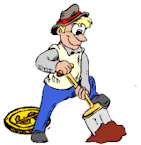 (Les trois serviteurs s'approchent du Maître)(Les trois serviteurs s'approchent du Maître)MaîtreJe veux donner à chacun de vous quelque chose, selon vos capacités. (Donner 5 pièces au serviteur #1) Tiens, prends ces 5 pièces. (Puis remettre 2 pièces au serviteur #2) Ici, vous prenez ces 2 pièces. (En remettant 1 pièce au serviteur #3) Et vous, prenez cette pièce. Je dois faire un long voyage, mais je reviendrai un jour. ( le Maître s'éloigne)Serviteur #1Je sais ce que je vais faire de mes 5 pièces. Je vais démarrer une entreprise et aider les gens dans toute la ville. Je suis sûr que mon entreprise marchera très bien. Serviteur #2Je sais ce que je vais faire de mes 2 pièces. Je vais les investir et gagner beaucoup d'intérêts. Serviteur #3Je sais ce que je vais faire. Je ne veux pas perdre ma pièce, alors je vais l'enterrer dans le jardin, pour que personne ne la vole. (Le Maître rentre chez lui)(Le Maître rentre chez lui)Maître(Regardant le serviteur #1) Eh bien, dis-moi, qu'as-tu fait des 5 pièces que je t'ai données il y a si longtemps ?Serviteur #1Écoutez, vous m’avez fait confiance avec 5 pièces et j'ai construit une belle entreprise en les utilisant. Voyez, voici 5 autres pièces, 10 en tout.MaîtreBravo bon et fidèle serviteur. Vous avez été fidèle sur certaines choses. Je vais vous mettre en charge de beaucoup de choses. Venez partager mon bonheur. (Puis regarde le serviteur #2) Eh bien, dis-moi, qu'as-tu fait des 2 pièces que je t'ai données il y a si longtemps ?Serviteur #2Écoutez, vous m'avez confié 2 pièces et je les ai investies. Regardez ici, j'en ai gagné deux de plus, 4 en tout.MaîtreBravo bon et fidèle serviteur. Vous avez été fidèle sur certaines choses. Je vais vous mettre en charge de beaucoup de choses. Venez partager mon bonheur. (Puis regardant le serviteur #3) Eh bien, dis-moi, qu'as-tu fait de la 1 pièce que je t'ai donnée il y a si longtemps ?Serviteur #3J'avais très peur parce que vous êtes un homme dur, utilisant ce que les autres ont, alors j'ai caché l'argent là où personne ne pouvait le trouver, et le voici.MaîtreBon à rien, serviteur paresseux ! Si vous saviez que j'attendais plus que ce que j'ai donné, vous auriez dû au moins mettre la pièce à la banque pour gagner des intérêts. Quiconque utilise ce qu'il a recevra encore plus, mais celui qui n'utilise pas ce qui lui est donné, on le lui enlèvera. Alors maintenant, donnez votre pièce au serviteur qui a 10 pièces et vivez dans les ténèbres.LE SUJET :Le PardonDURÉE:Environ 8 minutes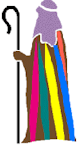 NoahQuoi de neuf Clarence ? Tu as l'air un peu en colère.ClarenceJe ne suis pas très content en ce moment.NoahEh bien, dis-moi ce qui s'est passé pour te rendre si malheureux.ClarenceHier soir, Billy est venu jouer avec mon nouveau jeu Playstation. Il était tout neuf et maintenant ça ne marche plus.NoahEh bien, cela semble très malheureux, mais je suis sûr que Billy ne l’a pas fait exprès de le casser.ClarenceEh bien, il a dit que c'était un accident et qu’il était désolé... mais je ne peux pas lui pardonner, c'était mon jeu préféré ! C’est un idiot !NoahTu sais quoi, cela me rappelle une histoire dans la Bible.ClarenceCette situation te rappelle une histoire de la Bible ?NoahOui, elle parle du pardon.ClarenceA oui ? (faisant la moue)NoahCette histoire parlait d'un jeune garçon qui était très spécial aux yeux de son père.ClarenceDaniel était spécial.NoahC'est vrai, mais c'est l'histoire de Joseph, l'un des 12 fils de Jacob. Jacob aimait tellement son fils Joseph qu'il lui a fait un manteau très spécial de plusieurs couleurs.ClarenceJe parie que c'était beau.NoahC'était le cas et Joseph aimait beaucoup son manteau. Mais ses onze autres frères sont devenus très jaloux. Ils n'ont pas eu un beau manteau.ClarenceAlors qu'ont-ils fait ?NoahCe qu'ils ont fait était très cruel. Ils ont d'abord mis Joseph dans un trou profond pour mourir, mais ont ensuite décidé de le vendre à la place à des marchands se rendant en Égypte.ClarenceJe parie que Joseph était vraiment en colère.NoahIl l’était au début, tout comme toi maintenant, mais il aimait aussi Dieu.ClarenceAlors, que s'est-il passé ?NoahJoseph a élu domicile en Égypte et y est rapidement devenu une personne importante. Un jour, Dieu lui a dit dans un rêve qu'il y aurait une grande famine dans le pays. Sais-tu ce qu'est une famine ?ClarenceJe pense que c'est quand il n'y a rien à manger.NoahC'est vrai et cette famine allait durer sept ans.ClarenceOuah ! C'est long, tout le monde mourrait de faim.NoahOui, mais Pharaon n'était pas un mannequin. Il a laissé Joseph se préparer à la famine en stockant de grandes quantités de nourriture pour manger plus tard. Finalement, la famine arriva et les frères de Joseph manquèrent de nourriture...Clarence...Alors ils ont essayé d'obtenir de la nourriture de Joseph ?NoahOui, c’est tout à fait ça.ClarenceMais je parie qu’il ne voulait pas leur en donner, j’aurai fait pareil à sa place. Après tout ce qu’ils lui ont fait. Je les aurais laisser mourir de faim...NoahCe n'est pas ce qui s'est passé. Il leur a pardonné et a partagé la nourriture parce qu'il s'est rendu compte que Dieu avait tout prévu. À cause de ses frères, Joseph est allé en Égypte et a pu les sauver tous de la mort de faim. Dieu sait ce qui est le mieux pour nous ? même quand nous ne le faisons pas et quand nous apprenons à pardonner aux autres dans nos cœurs, Il peut faire de grandes choses pour nous.ClarenceJe suppose que Joseph a fait ce qu'il fallait en pardonnant à ses frères. Je ferais mieux de pardonner à Billy aussi. Peut-être qu'alors Dieu m'aidera à gagner au prochain jeu ?NoahEh bien, ce n'est pas tout à fait ce que je dis, mais de toute façon, c'est un bon début pour pardonner à Billy.ClarenceOui, c'est mon meilleur ami.LES SUJETS :Bonheur, Donner, Parole de DieuMATÉRIELS :4 goûters
Une table et quatre chaises.
DURÉE : Environ 8 minutes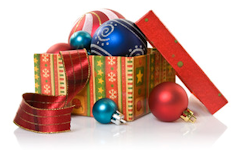 (Julie, Sam, Frank et Mary sont assis à une table à la cafétéria de l'école en train de déjeuner)(Julie, Sam, Frank et Mary sont assis à une table à la cafétéria de l'école en train de déjeuner)JuliaAlors ! Est-ce que tout le monde a eu ce qu'il voulait pour Noël ?SamOuais, cette année on a tous fait une tuerie !FranckMes grands-parents aiment vraiment me gâter ! Suis trop content !MarieC'était le meilleur Noël que j'ai jamais eu. C'était trop bien !FranckD'accord, alors qui commence, écoutons tous ces trésors nouvellement acquis !JuliaEh bien, je n'ai certainement pas eu tout ce que je voulais pour Noël. Ma grand-mère m'a donné un vieux coffre en bois. Elle a dit que c'était un "Coffre d’espoir". Ouais c'est vrai, le seul espoir que j'avais était qu'il y aurait quelque chose de mieux à l'intérieur. Il n'y en avait pas !SamHmmm, je peux comprendre, cette année j'ai eu beaucoup de vêtements et seulement quelques jouets. Mes parents pensaient que je serais plus intéressé par les vêtements à « mon âge ». Pire encore, mon oncle Jim m'a donné un bon d'épargne. (soupir) Quel gâchis...Franck(Rires) Eh bien, comme je l'ai dit, mes grands-parents aiment vraiment me gâter ! Ils m'ont acheté le nouveau système de jeu vidéo. Le seul inconvénient, c'est qu'il n'y a que quelques jeux pour le moment, je m'ennuie déjà. J'espère qu'ils feront bientôt de nouveaux jeux.JuliaAllez Mary, dis-nous ce que tu as, tu as dû tirer le gros lot. Tu as dit que c'était ton meilleur Noël !MarieJe n'ai pas reçu beaucoup de cadeaux, mais j'ai reçu un cadeau vraiment spécial.Sam, Julie, Franck      Ooooh cool, qu'est-ce que c’était ?Marie(Grand sourire) Une Bible !FranckUne bible ? Comment cela peut-il être un cadeau sympa !MarieLa Bible que ma mère et mon père m'ont donnée est un trésor nouvellement acquis. La Bible est le meilleur livre au monde ! La lire m’a fait découvrir comment je peux avoir une vraie relation avec Dieu, combien le Fils de Dieu Jésus nous aime et comment nous pouvons aller au Ciel. C'est comme un coffre d'espoir rempli d'amour, de joie, de paix et de sagesse. Les histoires sont réelles et si excitantes que vous ne vous lasserez jamais de les lire.JuliaWow, je ne savais pas que la Bible contenait tout ce genre de choses !FrancLa Bible ressemble plus à un coffre au trésor qu'à un coffre à espoir.SamHmm, mon anniversaire approche bientôt. Je pense que je vais demander une Bible.MarieEn attendant, je serais heureux de partager ma Bible avec vous tous.(Julie, Frank et Sam se rassemblent autour de Mary et ils commencent tous à regarder la Bible)(Julie, Frank et Sam se rassemblent autour de Mary et ils commencent tous à regarder la Bible)LES SUJETS :Église, Disciples, Honorer Dieu, Connaître Jésus, Priorités MATÉRIELS :2 chaises, 2 Bibles, cartes de baseball,
écouteurs et radio portable DURÉE : Environ 7 minutes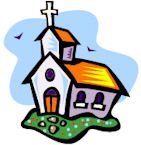 (Tim et Chris marchent sur le trottoir portant leurs Bibles, alors qu'ils rencontrent un autre ami, Frank, assis sur ses marches)(Tim et Chris marchent sur le trottoir portant leurs Bibles, alors qu'ils rencontrent un autre ami, Frank, assis sur ses marches)Franc : Salut les gars, qu'est-ce que vous faites ?Chris : Nous allons à l'église et à l'école du sabbat.Franc : Je crois en Jésus et je vais parfois à l'église, mais l'école du sabbat prend trop de mon temps précieux.TimAlors qu'est-ce que tu fais ?Franc : Je vérifie mes cartes de baseball. Regarde, c'est mon joueur préféré, Johnny Lighting. Sa moyenne au bâton est de 290. Il bat et lance droitier et est né le 11 mars 1967 à Bloomington Indiana. Il adore les pizzas au fromage et les hamburgers. Vous savez, j'utilise son style de frappe quand je joue au baseball dans la petite ligue.Chris : Frank, tu dis que tu crois en Jésus. Connais-tu ses statistiques ?Franc : Que veux-tu dire ?TimSais-tu où Il est né, qui étaient ses disciples, nommer certains de ses miracles, quel type de nourriture Il a mangé, et comment Il est mort.Franc : Ahhh, je pense que l'un de ses disciples s'appelait Noé.Chris : Mauvaise réponse, même pas proche. Lorsque nous nous tenons devant Dieu, qu'est-ce qui compte le plus, selon toi, connaître les statistiques de baseball et peut-être être un bon joueur de baseball ou connaître Jésus et partager la Bonne Nouvelle avec les autres ?Tim: Un jour, tes cartes seront probablement vendues dans un vide-greniers pour quelques euros. Si tu suis Jésus, tu partageras le ciel avec lui. C'est ainsi que tu passeras ton temps précieux !Franc : Eh bien, je n'y avais jamais pensé de cette façon... Ça te dérange si je te rejoins à l'école du sabbat ?Chris  : Bon choix, allons-y !(Chris, Frank et Tim continuent leur chemin vers l'école du dimanche quand ils voient leur amie Amy écouter de la musique sur son perron)(Chris, Frank et Tim continuent leur chemin vers l'école du dimanche quand ils voient leur amie Amy écouter de la musique sur son perron)AmySalut les gars, qu'est-ce que vous faites?Franc Nous allons à l'église et à l'école du sabbat.AmyJe crois en Jésus et je vais parfois à l'église, mais l'école du dimanche prend trop de mon temps précieux. Je préfère écouter ce nouveau groupe qui s'appelle...Chris (Rire) C'est reparti....LES SUJETS :Né de nouveau, vie chrétienne, piété, lumière, moralité, témoignageMATÉRIELS :Plusieurs livres
Deux sacs à livres
DURÉE : Environ 10 minutes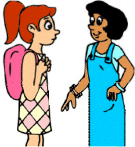 Patty :Chris, je n'arrive pas à croire que tu sois resté cool avec Vicky ! Si elle m'avait traité comme ça, je l'aurais remise à sa place ! Elle a du culot !Cris :Patty, je pense que tu exagères juste un peu. Vicky a peut-être passé une mauvaise journée.Patty :Je me fiche de savoir si sa vie à la maison est un gâchis ou si son petit ami est ...Cris :Arrête Patty. Je ne veux pas faire de commérages sur Vicky ou parler d'elle dans son dos.Patty :Quoi ?! Vicky vient de finir de te traiter comme si tu n’étais rien du tout à la cafétéria de l'école et maintenant tu la défends.  Vraiment je ne te comprends pas.Cris :Calme-toi Patty, j'essaie de ne parler de personne dans son dos. Je prévois de parler à Vicky, pour voir si je ne peux pas l'aider à régler ses problèmes. Mais la cafétéria de l'école n'était tout simplement pas le bon moment ni le bon endroit.Patty :Je ne vois pas comment tu peux être si gentil avec ELLE !Cris :(Souriant) Mon meilleur ami m'a appris...Patty :Quoi, encore un de ces trucs bizarres de Jésus ?Cris :(Souriant) Oui, exactement. Tu vois, quand j'ai demandé à Jésus de me pardonner et de devenir le Seigneur de ma vie, il l'a fait. Le Saint-Esprit a changé ma vision de beaucoup de choses. J'essaie de traiter les autres comme j'aimerais qu'ils me traitent.Patty :Je ne connais pas ce Jésus, même si j'ai remarqué un grand changement dans ta façon d'agir depuis que tu as dit que tu étais "sauvé". Au début, je pensais que tu essayais juste de vivre le rôle. Tu sais, essayer de changer par ta propre force, mais dernièrement je pense que tu es vraiment devenu une nouvelle personne.Cris :Tu viens de paraphraser les Écritures Patty. Dans 2 Corinthiens 5:17, il est dit : "C'est pourquoi, si quelqu'un est en Christ, il est une nouvelle créature : les choses anciennes sont passées ; voici, toutes choses sont devenues nouvelles."Patty :Je commence à penser qu'il pourrait y avoir quelque chose dans ce truc de Jésus.Cris :J'organise une étude biblique le jeudi soir à 19 h, si tu veux venir.Patty :Oui, je pense que je le ferai, merci ! j’aimerais en savoir plus !Cris :Si tu veux, on peut discuter de Jésus maintenant ou tu peux venir chez moi ce soir à 19h00, que préfères-tu ?Patty :Si tu as le temps, j'aimerais en savoir plus sur Jésus maintenant.Cris :Bien sûr, rien n'est plus important. Allons-nous asseoir sur le banc là-bas.(Les deux amis s'éloignent, tandis que le narrateur commence à parler)Narrateur :Vous voyez, cela fait une différence dans la façon dont nous vivons et dont nous agissons. Si nous disons que Jésus est Seigneur mais que nous agissons comme le reste du monde, nous envoyons un message mortel. Si les gens vous voient vous enivrer, fumer, jurer ou faire des commérages et ensuite vous entendre dire que je suis chrétien, vous envoyez le message que toutes ces choses mondaines sont bien. N'agissez pas comme le monde, laissez votre lumière briller dans les ténèbres, aidez à libérer des captifs.